 Committee of the Whole Room 1340 Coleman A. Young Municipal Center (313) 224-3443  Detroit, MI 48226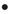 NEIGHBORHOOD  COMMUNITY SERVICES STANDING COMMITTEECOUNCIL PRESIDENT PRO-TEM  SHEFFIELD, CHAIRPERSONCOUNCIL MEMBER ANDRE L. SPIVEY, VICE CHAIRPERSONCOUNCIL MEMBER RAQUEL CASTANEDA-LOPEZ, MEMBERCOUNCIL PRESIDENT BRENDA JONES, (EX-OFFICIO)		Ms. Christian Hicks			Asst. City Council Committee ClerkTHURSDAY, FEBRUARY 7, 2019	1:00 P.M. CALLB.	CHAIR REMARKSAPPROVAL OF MINUTESPUBLIC COMMENTGeneral PublicMember ReportsVisiting Member Reports1:00 P.M. – DISCUSSION – RE: Parks Master Plan (General Service Department; Parks and Recreation; Brad Dick)1:20 P.M. – DISCUSSION – RE: Golf Course (General Service Department; Brad Dick)UNFINISHED BUSINESSStatus of Council President Brenda Jones submitting memorandum relative to Request to Rename City Park. (BROUGHT BACK AS DIRECTED FROM FORMAL SESSION ON 1-24-19)Status of Council President Brenda Jones submitting memorandum relative to Speed Cushions at Diack Park. (BROUGHT BACK AS DIRECTED FROM FORMAL SESSION ON 1-24-19)Status of  Council President ProTem Mary Sheffield submitting memorandum relative to Recognition for former Detroit City Council President Maryann Mahaffey. (BROUGHT BACK AS DIRECTED FROM FORMAL SESSION ON 1-24-19)Status of  Council President Pro Tem Mary Sheffield submitting memorandum relative to Pitch Deck Request for the Livernois Corridor. (BROUGHT BACK AS DIRECTED FROM FORMAL SESSION ON 1-17-19)Status of Council Member Roy McCalister, Jr., submitting memorandum relative to Grant Assistance for 8 Mile Old Timers Club. (BROUGHT BACK AS DIRECTED FROM FORMAL SESSION ON 1-10-19)Status of Petition of Noor Kestou (#601), request for a hearing before City Council relative to his proposal to begin “Duck Tours” in the City of Detroit. (BROUGHT BACK AS DIRECTED FROM FORMAL SESSION ON 1-10-19)NEW BUSINESSMAYOR’S OFFICE Submitting Mayor’s Office Coordinator’s Report relative to Petition of Susan G. Komen Greater Detroit (#634), request to hold “28th Annual Susan G. Komen Detroit Race for the Cure” in the area of Comerica Park on May 11, 2019 from 7:00 a.m. to 12:00 p.m. with various street closures.  Set up to begin on 5-10-19 and tear down to end on 5-11-19. (The Mayor’s Office and all other concerned City Departments Recommend Approval of this Petition.) (REFERRED TO THE NEIGHBORHOOD  COMMUNITY SERVICES STANDING COMMITTEE ON 2-7-19)Submitting Mayor’s Office Coordinator’s Report relative to Petition of Fraternal Order of United Irishmen (#627), request to hold “Huntington Corktown Races 2019” at Roosevelt Park on March 10, 2019 from 10:30 a.m. to 2:00 p.m. with various street closures and set up and tear down to be completed on the event date, March 10, 2019. (The Mayor’s Office and all other concerned City Departments Recommend Approval of this Petition.) (REFERRED TO THE NEIGHBORHOOD  COMMUNITY SERVICES STANDING COMMITTEE ON 2-7-19)OFFICE OF CONTRACTING AND PROCUREMENTSubmitting the following Office of Contracting and Procurement Contracts:Submitting reso. autho. Contract No. 2654324 - 100% City Funding – AMEND 6 – To Provide Fleet and Fuel Management for GSD, and DDOT. – Contractor: ASSETWORKS, LLC – Location: PO Box 202525, Dallas, TX, 75320 – Contract Period: Upon City Council Approval through December 31, 2019 – Contract Increase: $697,096.15 – Total Contract Amount: $6,605,926.97.  GENERAL SERVICES(REFERRED TO THE NEIGHBORHOOD  COMMUNITY SERVICES STANDING COMMITTEE ON 2-7-19)Submitting reso. autho. Contract No. 6000396 - 100% City Funding – AMEND 2 – To Provide Oils and Lubricants for GSD. – Contractor: Wolverine Oil & Supply Co. Inc. – 10455 Ford Rd., Dearborn, MI 481126 – Contract Period: February 1, 2019 through June 30, 2019 – Contract Increase: $0.00 – Total Contract Amount: $330,000.00.   GENERAL SERVICES 	(This Amendment is for time only, Original Contract Period was November 1, 2016 through October 31, 2018.) (REFERRED TO THE NEIGHBORHOOD  COMMUNITY SERVICES STANDING COMMITTEE ON 2-7-19)Submitting reso. autho. Contract No. 6001843 - 100% City Funding – To Provide Roofing Installation, and Repair Services at the DFD Training Facility. – Contractor: MacDermott Roofing, Inc. – Location: 9301 Southfield Fwy., Detroit MI 48228 – Contract Period: Upon City Council Approval through January, 22 2020 – Total Contract Amount: $301,477.00. GENERAL SERVICES(REFERRED TO THE NEIGHBORHOOD  COMMUNITY SERVICES STANDING COMMITTEE ON 2-7-19)Submitting reso. autho. Contract No. 6001823 - 100% City Funding – To Provide Election Office Renovations. – Contractor: Cross Renovation – Location: 34133 Schoolcraft, Livonia, MI 48150 – Contract Period: Upon City Council Approval through January, 19 2020 – Total Contract Amount: $504,900.00.  GENERAL SERVICES(REFERRED TO THE NEIGHBORHOOD  COMMUNITY SERVICES STANDING COMMITTEE ON 2-7-19) OFFICE OF THE CHIEF FINANCIAL OFFICER/DEVELOPMENT AND GRANTSSubmitting reso. autho. To submit a grant application to the Bloomberg Cities of Service for the FY 2019 Engaged Cities Program. (The Department of Neighborhoods is hereby requesting authorization from Detroit City Council to submit a grant application to the Bloomberg Cities of Service for the FY 2019 Engaged Cities Program. The amount being sought is $50,000.00. There is no match requirement for the grant. The total project cost is $50,000.00.) (REFERRED TO THE NEIGHBORHOOD  COMMUNITY SERVICES STANDING COMMITTEE ON 2-7-19)Submitting reso. autho. To submit a grant application to the United Way for Southeastern Michigan for the FY 2019 Summer Food Service Program Support Staff Grant. (The General Services Department is hereby requesting authorization from Detroit City Council to submit a grant application to the United Way for Southeastern Michigan for the FY 2019 Summer Food Service Program Support Staff Grant. The amount being sought is $13,375.00. There is no match requirement.) (REFERRED TO THE NEIGHBORHOOD  COMMUNITY SERVICES STANDING COMMITTEE ON 2-7-19)MISCELLANEOUSCouncil President Brenda Jones submitting memorandum relative to Bridging Neighborhoods Contractors. (REFERRED TO THE NEIGHBORHOOD  COMMUNITY SERVICES STANDING COMMITTEE ON 2-7-19)